MargD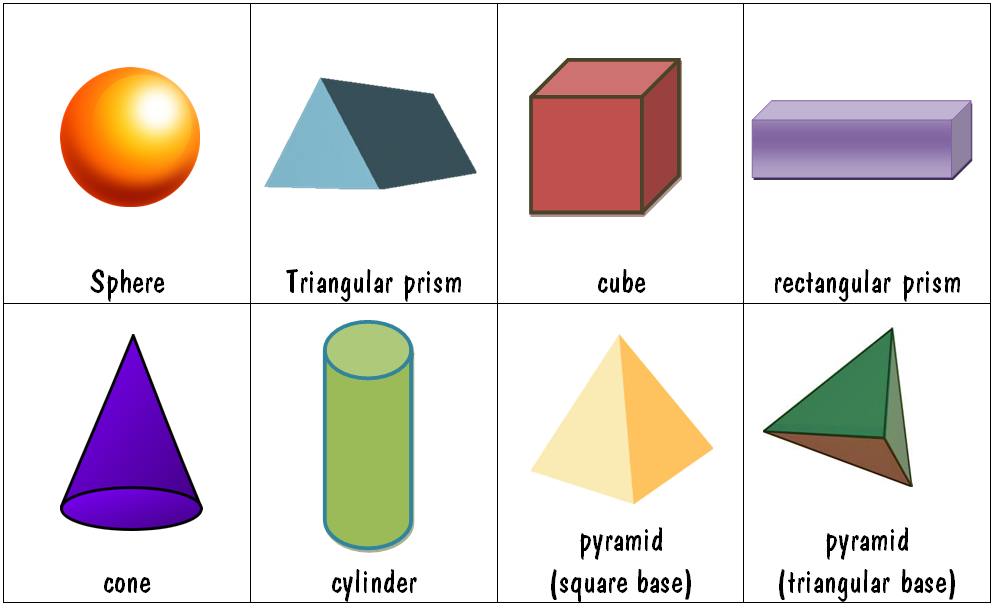 MargDMargD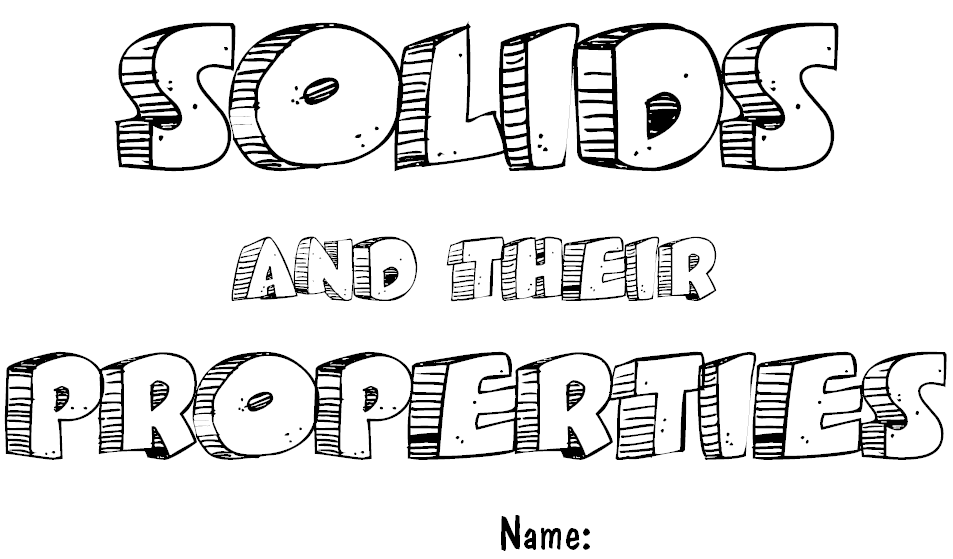 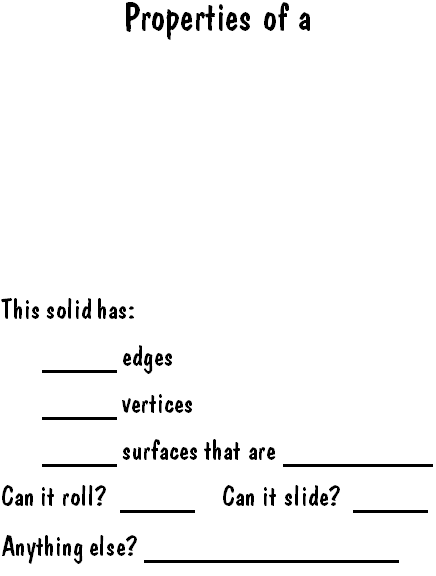 